OBEC Lomnice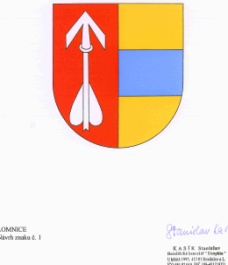 Obecně závazná vyhláškač. 3/2017, obce Lomnice o veřejném pořádku v obciObec Lomnice vydává na základě usnesení č. 626/2017, VZO/26/2017 ze dne 17.8.2017 dle § 10 písm. a) a c) a § 84 odst. 2) písm. h) zákona č.128/2000 Sb., o obcích, a § 24 odst. 2 zákona č. 246/1992 Sb. na ochranu zvířat proti týrání, ve znění pozdějších předpisů, tuto obecně závaznou vyhlášku o veřejném pořádku, opatření k jeho zabezpečení a čistotě v obci:Čl. 1Tato vyhláška upravuje práva a povinnosti všech fyzických osob, které se trvale nebo dočasně zdržují na území obce Lomnice, nebo vlastní či užívají na území obce nemovitost, podnikatelů a právnických osob, jež zde trvale nebo dočasně vyvíjejí svou činnost, která zasahuje do veřejného pořádku a čistoty obce Lomnice.V souladu se všeobecným zájmem na udržení a ochraně veřejného pořádku v obci se stanovují touto vyhláškou opatření, jejichž účelem je zajištění bezpečnosti osob a majetku a veřejného pořádku v obci.Územím obce se rozumí její katastrální území.Čl. 2Základní pojmyVeřejným pořádkem se rozumí stav, kdy je zaručeno klidné a pokojné soužití všech osob v daném místě a čase při respektování subjektivních práv a zachování možnosti jejich realizace, zejména nedotknutelnost a soukromí osob, ochrana majetku, zdraví a právo na příznivé životní prostředí. K nastolení a zajištění veřejného pořádku dochází dodržováním pravidel chování na veřejnosti, jejichž soubor tvoří jednak pravidla obsažená v právních normách, jednak pravidla chování, která nejsou právně vyjádřena, ale jejich zachování je dle obecného názoru a přesvědčení nezbytnou podmínkou soužití ve veřejném zájmu.Veřejným prostranstvím jsou všechna náměstí, ulice, tržiště, chodníky, veřejná zeleň, parky a další prostory přístupné každému bez omezení, tedy sloužící obecnému užívání, a to bez ohledu na vlastnictví k tomuto prostoru.Veřejným zařízením jsou zařízení, která jsou ve vlastnictví obce, nebo je obec spravuje a slouží k uspokojování potřeb veřejnosti (např. dopravní značky, lavičky, autobusové zastávky apod).Veřejnou zelení se rozumí ucelené soubory živých a neživých prvků (trávníky, květinové záhony, stromy, keře, cesty, apod.) uspořádané podle zásad sadovnické etiky v menších či větších, zpravidla vícefunkčních kompozicích, doplňující obytné prostředí (zejména zahrady, plochy určené k trávení volného času apod).Čl. 3Obecná ustanoveníKaždý je oprávněn užívat veřejné prostranství obvyklým způsobem podle jeho povahy a k účelu, ke kterému je určeno.Každý je povinen udržovat na území obce čistotu a veřejný pořádek a v zájmu jeho zajištění respektovat a řídit se povinnostmi stanovenými touto vyhláškou.Čl. 4Vymezení činností, které by mohly narušit veřejný pořádek v obci nebo být v rozporu s dobrými mravy, ochranou bezpečnosti, zdraví a majetku.Činností, která by mohla narušit veřejný pořádek v obci, je používání hlučných strojů a zařízení v nevhodnou denní dobu.Čl. 5Omezující opatřeníKaždý je povinen zdržet se o nedělích a státem uznaných dnech pracovního klidu v době od 12:00 do 16:00 hodin veškerých prací spojených s užíváním zařízení a přístrojů způsobujících hluk, např. sekaček na trávu, cirkulárek, motorových pil, křovinořezů apod.Čl. 6Jízda a stání motorových vozidelNa veřejné zeleni v katastrálním území obce Lomnice, vyjma veřejných prostranství vyhrazených pro parkování motorových vozidel, se zakazuje jezdit a stát motorovými vozidly mimo pozemní komunikace. Čl. 7Veřejná zeleňNa plochách veřejné zeleně se zakazuje:trhat květiny nebo plody okrasných dřevin,lámat větve nebo jinak poškozovat stromy, keře nebo jiné části zeleně,znečišťovat plochy veřejné zeleně, upevňovat dopravní značení nebo jiné předměty, či vyvěšovat plakáty, letáky nebo jiné reklamní nebo propagační materiály na dřeviny,jakkoliv upravovat veřejnou zeleň nebo výsadbu bez souhlasu vlastníka,jakkoliv manipulovat s květináči, lavičkami nebo nádobami na odpad,vjíždět, stát nebo jezdit motorovými nebo jinými vozidly, včetně jízdního kola nebo na zvířeti, nebo vozidla parkovat či odstavovat na plochách veřejné zeleně, bez souhlasu vlastníka provozovat na plochách veřejné zeleně sportovní, kulturní nebo zábavní činnost,tábořit, stanovat nebo nocovat,rozdělávat oheň.Čl. 8Volný pohyb psůVolný pohyb psů je povolen pouze na parc. č. pozemků 516/1 Lomnický kopec,640/4 a 640/26 jižní úpatí Podkrušnohorské výsypky,270/1 a 314/16 severozápadní úpatí Podkrušnohorské výsypky. (příloha č. 1 této vyhlášky)Čl. 9Zvláštní opatření k zabezpečení místních záležitostí veřejného pořádkuPouze na veřejných prostranstvích označených v čl. 8 lze nechat volně pohybovat psy pod neustálým dohledem nebo přímým vlivem osob vlastnících nebo držících psy  (dále jen odpovědná osoba) tak, aby v případě jakéhokoliv nebezpečí ohrožení veřejného pořádku mohl být pes odpovědnou osobou přivolán a bezpečnost osob a majetku zajištěna.Odpovědná osoba je povinna zajistit, aby pes neznečišťoval veřejné prostranství, popř. zajistit odstranění znečištění.Čl. 10Společná a závěrečná ustanoveníJednotlivá ustanovení této vyhlášky nenahrazují povinnosti fyzických a právnických osob stanovené zvláštními předpisy.Nabytím účinnosti této vyhlášky se zrušuje OZV č. 2/2016. Dohled dodržování práv a povinností, vyplývajících z této vyhlášky, provádí Městská policie Sokolov a Policie ČR.Tato vyhláška nabývá účinnosti 15. dnem po dni vyhlášení (vyvěšení na úřední desce obecního úřadu). 	...................................	..........................................	Karel Lídl	Miloslav Matoušek	místostarosta	starostaVyvěšeno na úřední desce dne: 18.8.2017Sejmuto z úřední desky dne: 